FICHE PROFESSEURIndiquer un itinéraireJ’APPRENDS DU VOCABULAIRE COURANTLe professeur pourra prolonger l’activité en donnant d’autres éléments de lexique et expressions (à côté de, en face de, à  l’angle de, etc…)JE COMPRENDS LES INDICATIONS D’UN ITINÉRAIREJ’INDIQUE UN ITINÉRAIRECette activité se fera par groupes de 2. Niveau / classeA2  /  8.-10.kl., 1.-2.g.    ThèmeL’itinéraire, les directions, les lieux de la villeDocument ressourceDocument sonore : dialogue ObjectifsÀ l’oral :Savoir-faire – FærdighedsmålComprendre les indications d’un itinéraireDécrire un itinéraireExpliquer son chemin à l’aide d’une carteSavoirs – VidensmålLexique lié à l’itinéraireObjectifsÀ l’écrit :Savoir-faire – FærdighedsmålSituer un lieu dans la ville à l’aide d’un planSavoirs – VidensmålLexique relatif à l’itinéraireLexique des lieux de la villeLe pronom « y » (révision)Durée2 x 45 minPour associer les lieux de la ville à leur définition, fais une croix dans la case.2. Par groupes de 2, faites des devinettes avec d’autres lieux de la ville sur cet exemple : « On y va pour voir un film » : le cinéma.Autres exemples : l’école, la mairie, le supermarché, etc.3. Observe les flèches et complète le tableau avec les expressions suivantes :faire demi-tour / tourner à gauche / aller tout droit / tourner à droite1.	Lis les questions puis écoute le dialogue une première fois et réponds aux questions.1.	Où se trouve Gabriel ?□	Au marché.A l’arrêt de tramway.□	A la bibliothèque.2.	Où veut-il aller ?Chez Elisa.□	A la Poste.□	A l’arrêt du tramway.3.	Quel est le nom de la deuxième rue qu’il doit prendre ?□	La Rue du Général Leclerc.La Rue du Président Coty.□	L’avenue du Général de Gaulle.4.	A côté de quel bâtiment habite Elisa ?□	Elle habite à côté de la Poste.□	Elle habite à côté de l’école. Elisa habite à côté de la bibliothèque.2. 	Sur la carte, trace l’itinéraire que doit prendre Gabriel.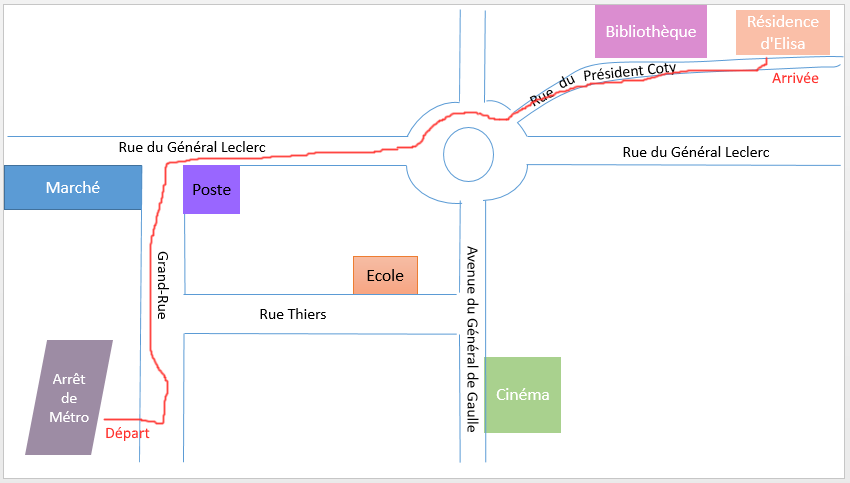 3. 	Repère les lieux de la ville sur la carte et fais des phrases comme dans l’exemple : « le marché est dans la Grand-rue ».L’école est dans la Rue Thiers.La bibliothèque est dans la Rue du Président Coty.La Poste est dans la grand-rue.Le cinéma est dans l’Avenue du Général de Gaulle.1.	Observe le plan. Choisis un personnage et indique le chemin à ton voisin pour aller à l’hôtel.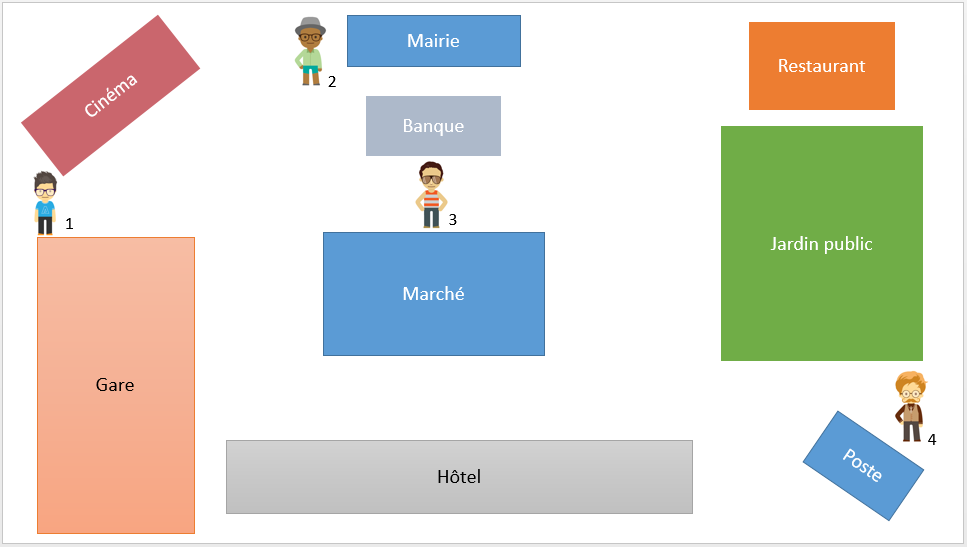 Pistes de correction :Personnage 1 : Pour aller à l’hôtel, va tout droit puis à droite.Personnage 2 : Va tout droit pour aller à l’hôtel.Personnage 3 : Va tout droit puis à gauche pour aller à l’hôtel.Personnage 4 : Va tout droit et l’hôtel sera à gauche.